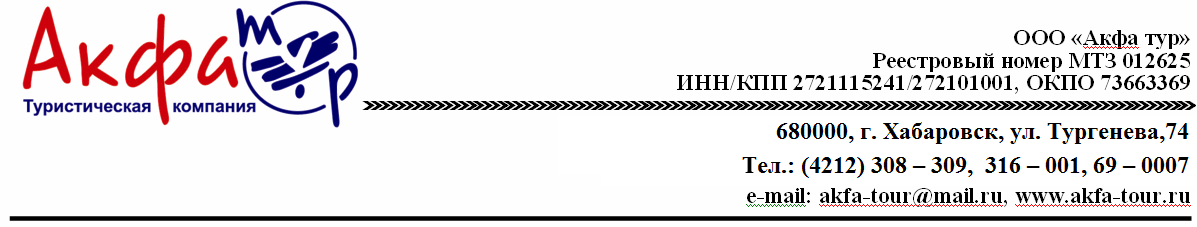 Экскурсионный тур «Золотое кольцо Турции»8 дней / 7 ночей                                                                                                заезды ежедневноМаршрут:
Стамбул - Бурса - Памуккале - Конья - Каппадокия - Анкара – СтамбулВ программе могут быть изменения в зависимости от погодных условий и времени вылета. Программа может начинаться в обратном порядке.Стоимость тура  на человека при 2-х местном размещенииот 34 813 рублей В стоимость включено:Размещение в отелях 4*Ежедневные завтраки (за доплату можно добавить двух т трехразовое питание в отелях)Групповой трансферПереезды между городамиРусскоговорящий профессиональный гидЭкскурсии по программеАвиаперелет Москва-Стамбул-МоскваМедицинская страховкаДополнительно оплачивается:Вход в бассейн Клеопатры (по желанию);Билет на шоу Дервишей (по желанию);Полет на воздушном шаре (по желанию);Авиаперелет Хабаровск-Москва-Хабаровск (от 23 000 руб/чел);Топливные сборы для а/перелета Москва-Анталья-Москва (40 евро/чел).1 деньВылет в Стамбул из Москвы. Прибытие в СтамбулВстреча с гидами. Трансфер аэропорт - отель. Заселение. Ночь в отеле в провинции Стамбула.2 день. Стамбул - столица императоровЗавтрак в отеле. Экскурсия  на площадь Ипподрома. Древнейшие памятники в самом центре и вокруг этой площади являются важнейшими достопримечательностями Стамбула. После этого вы посетите Собор Святой Софии в Константинополе. Айя-Софья, Великая церковь — у этой интереснейшей постройки существует множество названий. О возведенном храме в свое время ходило множество легенд о затраченных ресурсах, но все они меркли по сравнению с действительностью. Затем вы окажетесь в Голубой Мечети султана Ахмета. Это единственная мечеть в мире, имеющая шесть минаретов. Затем вашему вниманию будет представлен Дворец Топкапы, являющийся крупнейшим и старейшим дворцом в мире, сохранившимся до наших дней. Дворец расположен на месте первого поселения в Стамбуле, занимает один из семи холмов города и возвышается на историческом полуострове, откуда открывается великолепный вид на Золотой Рог, Босфор и Мраморное море. На протяжении 400 лет этот дворец являлся центром управления Османского Государства, одной из трёх крупнейших империй.Ночь в отеле в провинции Стамбула.3 день. Становление Османской империи – БурсаЗавтрак в отеле. Экскурсия в Бурсу (150 км / примерно 2 часа).Бурса - первая столица Великой Османской Империи. Здесь возможно прочувствовать настоящий османский дух - на улочках города, в исторических местах. Панорамный обзор города. Посещение Улу Джами – самой знаменитой мечети Бурсы.Переезд (около 450 км). Заселение в отель и ночь в Памуккале.4 день. Памуккале - ИераполисЗавтрак в отеле. Экскурсия на руины античного города Иераполис, который расположился на известняковых терассах. Здесь находятся развалины храма Аполлона, датируемые III веком н.э. Дальше мы поедем в Памуккале к «хлопковому замку». Видимые издалека всемирно известные белоснежные террасы (травертиновые образования) возникли в результате отложения солей из насыщенных кальцием источников термальных вод.
Купание в бассейне "Клеопатра" - это термальный источник обогащённый гидрокарбонатом кальция, это тот самый источник, в котором заключался секрет молодости египетской царицы Клеопатры (купание в бассейне Клеопатры за дополнительную плату).Переезд (около 400 км). Заселение в отель и ночь в отеле в Конья.5 день. Загадочная КаппадокияЗавтрак в отеле. Отправление  в Каппадокию (около 300 км).По прибытии для вас будет проведена экскурсия по очаровывающему ландшафту Каппадокии, который еще называют «лунный ландшафт». Вы посетите Долину Любви и Долину Дербент, Аванос, удивительные смотровые площадки с потрясающими видами, керамическую фабрику, знаменитые три красавицы и ковровую фабрику, а также подземный город Саратлы.Вечером вам представится возможность при желании принять участие в удивительном шоу крутящихся дервишей (шоу за дополнительную плату).Заселение в отель. Ночь в отеле Каппадокии.6 день. Воздушные шары и Каппадокия – АнкараЗавтрак в отеле.Увидеть Каппадокию - «Страну прекрасных коней» - можно не только с земли, но и поднявшись высоко в небо. Невероятные красоты, которые откроются вашему взору, не оставят вас равнодушными. Осуществить подобное путешествие можно на воздушном шаре! Удивительный ландшафт, десятки поднимающихся в небо шаров в лучах восходящего солнца, рассвет и удивительная картина пробуждения Каппадокия будет наверняка самым ярким впечатлением. Почти часовой полет позволит вам насладится долинами и увидеть места, недоступные для пешего посещения (полет на воздушном шаре осуществялется за дополнительную плату).После завтрака в отеле, возможность посетить музей под открытым небом Гереме – национальный парк-музей под защитой Юнеско - это ансамбль церквей, изумительного ландшафта и старинных фресок, сохранившимся на протяжении столетий.Далее переезд  в столицу Турции – Анкару (около 350 км, примерно 4 часа).Заселение в отель. Ночь в отеле в Анкаре.7 день. Анкара – СтамбулЗавтрак в отеле. Экскурсия в знаменитый музей Ататюрка, подробно рассказывающий о жизни того времени, сохранивший личные вещи Мустафы Кемаля.После переезд из Анкары в Стамбул (450 км, примерно 5 часов) – уникальный город в мире, стоящий на двух континентах одновременно и самый большой город в Турции, с богатой историей, необычайной архитектурой и идеальным местоположением.Заселение в отель. Ночь в отеле в провинции Стамбула.8 день. ОтъездЗавтрак в отеле. Выписка из отеля. Трансфер в аэропорт. Вылет в Москву.